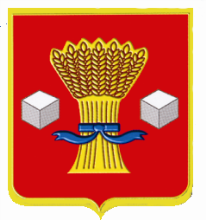 Администрация        Светлоярского муниципального района Волгоградской областиРАСПОРЯЖЕНИЕот   26.05.2020	            №  120  -рО проведении открытого конкурса по отбору управляющей организациидля управления многоквартирным домом, расположенным по адресу: Волгоградская область, Светлоярский район, микрорайон 2, дом 6Во исполнение норм Жилищного кодекса Российской Федерации, постановления Правительства Российской Федерации от 06.02.2006 № 75 «О порядке проведения органом местного самоуправления открытого конкурса по отбору управляющей организации для управления многоквартирным домом», руководствуясь Уставом Светлоярского муниципального района Волгоградской области, Уставом Светлоярского городского поселения Светлоярского муниципального района Волгоградской области: 1.  Отделу по управлению муниципальным имуществом и земельными ресурсами администрации Светлоярского муниципального района Волгоградской области (Лемешко И.А.) организовать проведение открытого конкурса по отбору управляющей организации для управления многоквартирным домом, расположенным по адресу: Волгоградская область, Светлоярский район, р.п. Светлый Яр, микрорайон 2, дом 6.2. Отделу по управлению муниципальным имуществом и земельными ресурсами администрации Светлоярского муниципального района Волгоградской области (Лемешко И.А.): - разместить необходимую информацию о проведении открытого конкурса на официальном сайте www.torgi.gov.ru;  - провести открытый конкурс по отбору управляющей организации для управления многоквартирным домом, указанного в пункте 1 настоящего распоряжения.3. Контроль над исполнением настоящего распоряжения возложить на заместителя главы Светлоярского муниципального района Волгоградской области Думбраву М.Н.Глава муниципального района                                                      Т.В. РаспутинаЛемешко И.А.